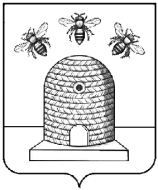 АДМИНИСТРАЦИЯ ГОРОДА ТАМБОВАТАМБОВСКОЙ ОБЛАСТИКОМИТЕТ ОБРАЗОВАНИЯПРИКАЗ10.03.2022                                         г.Тамбов                                             № 193О проведении городского конкурса «Знатоки иностранного языка» для учащихся 3-4 классов муниципальных общеобразовательных организацийВ соответствии с планом работы комитета образования администрации города Тамбова Тамбовской области, с целью развития интереса учащихся     к изучению иностранного языка, выявления одаренных детей младшего школьного возраста ПРИКАЗЫВАЮ:1. Утвердить Положение о проведении городского конкурса «Знатоки иностранного языка» для учащихся 3-4 классов муниципальных общеобразовательных организаций (далее – Конкурс) (приложение №1). 2. Муниципальному казенному учреждению «Центр сопровождения образовательной деятельности» (Клейменова) организовать                       проведение Конкурса 30 марта 2022 года.3. Утвердить состав жюри Конкурса (приложение №2).4. Утвердить состав организационного комитета (приложение №3)5. Муниципальному автономному общеобразовательному учреждению «Гимназия №12 имени Г.Р. Державина» (Черемисина) провести Конкурс          и обеспечить безопасность участников.6. Директорам муниципальных общеобразовательных организаций обеспечить участие учащихся в Конкурсе.7. Контроль за исполнением приказа возложить на заместителя председателя комитета образования администрации города Тамбова Тамбовской области И.А.Романову.Председателькомитета образования                                                                      Е.Д. Выжимов